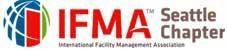 Board Mtg AgendaSEATTLE CHAPTERDate 10.06.2021 | Meeting called to order at 12:00pmIn Attendance: Michael Wodrich, Fawn Wilson, Melanie Danuser, Andreas       Absent: 12:00 – 12:05 Call Meeting to order – Michael 12:10 – 12:15 Old Business CFM CourseNeed to find certified Michael will contact IFMA for the next steps12:15 -12:55 Current Business IFMA World work-place (Oct 26-26, 2021):Vote in favor to fund Michael to go to World-place Event 2021-2022Oct: PSE (Melanie and Fawn)November: Fire and Security Standard (Ron and Fawn + Andreas)December: Holiday Virtual Mixer (Michael/Andreas/Fawn + volunteer)January: NEEA: New Year New YouFebruary: BAS best practice: (Eric and Fawn + Andreas)Fawn will contact Cindy and Jose to bring ideas from Sponsorship (Superbowl/poker tournament, Membership)Sponsorship: Fawn will work with Jose for non-program sponsors. Andreas will work with program sponsors for the next cycle. Committee member outreach(New)Chair to put in one paragraph “Elevator Speech” on why to join their committee NYCU: will include Committee available and Chair (contact)Fawn will work with the Social Media Manager for a template.Need from each chair: Elevator Speech and PictureWill be run in rotation 2-3 days a week @ IFMA Seattle Linkedin post Fawn will do Eblast once a week for Program and Committee member outreach12:55  Meeting Wrap-Up – Michael Next Meeting – TBD